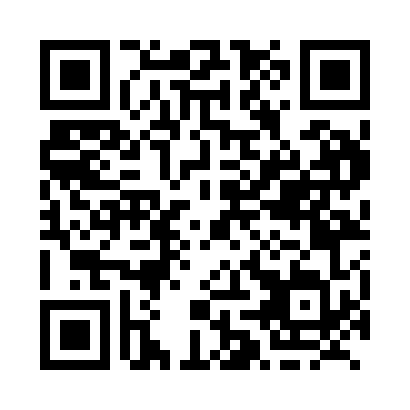 Prayer times for Holbrook, Ontario, CanadaMon 1 Jul 2024 - Wed 31 Jul 2024High Latitude Method: Angle Based RulePrayer Calculation Method: Islamic Society of North AmericaAsar Calculation Method: HanafiPrayer times provided by https://www.salahtimes.comDateDayFajrSunriseDhuhrAsrMaghribIsha1Mon4:015:481:276:459:0610:522Tue4:025:481:276:459:0510:523Wed4:035:491:276:459:0510:514Thu4:045:501:276:459:0510:515Fri4:055:501:286:459:0510:506Sat4:065:511:286:459:0410:497Sun4:075:521:286:449:0410:498Mon4:085:521:286:449:0410:489Tue4:095:531:286:449:0310:4710Wed4:105:541:286:449:0310:4611Thu4:115:541:286:449:0210:4512Fri4:125:551:296:439:0110:4413Sat4:135:561:296:439:0110:4314Sun4:155:571:296:439:0010:4215Mon4:165:581:296:439:0010:4116Tue4:175:591:296:428:5910:4017Wed4:196:001:296:428:5810:3918Thu4:206:001:296:428:5710:3819Fri4:216:011:296:418:5710:3620Sat4:236:021:296:418:5610:3521Sun4:246:031:296:408:5510:3422Mon4:256:041:296:408:5410:3223Tue4:276:051:296:398:5310:3124Wed4:286:061:296:398:5210:3025Thu4:306:071:296:388:5110:2826Fri4:316:081:296:388:5010:2727Sat4:336:091:296:378:4910:2528Sun4:346:101:296:368:4810:2429Mon4:366:111:296:368:4710:2230Tue4:376:121:296:358:4610:2031Wed4:396:131:296:348:4510:19